Beitrittserklärung	Ich trete dem TuS Dierdorf 1893 e.V. bei und erkenne dessen Satzung und die auf der Folgeseite aufgeführten Bedingungen an. Die Hinweise nehme ich zur Kenntnis.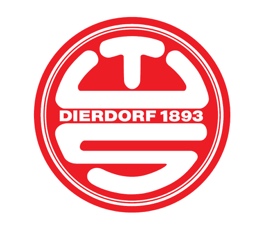 Ich werde Mitglied ab dem 01.     .20     im Bereich  Leichtathletik /  Schwimmen /  Fördermitglied   Einzelmitgliedschaft /  Familienmitgliedschaft Im Falle einer Familienmitgliedschaft muss für jede einzelne Person eine Beitrittserklärung ausgefüllt werden. Bitte dann unten alle Familienmitglieder aufführen.Name				                       		 Vorname  					Geburtsdatum                Geschlecht (m/w/d)		 NationalitätStraße / Hausnummer		                                       Postleitzahl / Wohnort				   Telefon                                                                               Email-Adresse	 Mit meiner Unterschrift erkenne ich die Satzung und Ordnungen des Vereins in der jeweils gültigen     Fassung an. Die Informationspflichten gemäß Artikel 12 bis 14 DSGVO habe ich gelesen und zur Kenntnis     genommen.			            Die Satzung und die Informationspflichten gemäß Artikel 12-14 DSGVO stehen als Download unterwww.tus-dierdorf-leichtathletik.de/Downloads-Formulare zur Verfügung.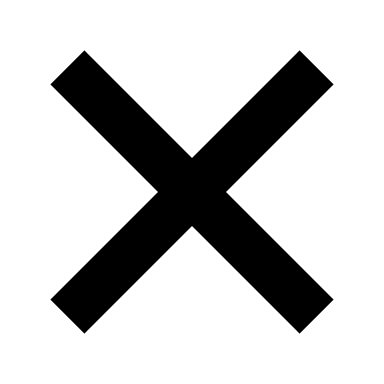 Datum		   Unterschrift (bei Minderjährigen der/die Erziehungsberechtigte)Im Falle einer Familienmitgliedschaft bitte hier alle Familienmitglieder aufführen:  SEPA-LastschriftmandatIch ermächtige den TuS Dierdorf 1893 e.V. Zahlungen von meinem Konto mittels Lastschrift einzuziehen. Zugleich weise ich mein Kreditinstitut an, die vom TuS Dierdorf e.V. auf mein Konto gezogenen Lastschriften einzulösen.KontoinhaberName					                    VornameAdresseKreditinstitutName der Bank					     BICIBANDie Monatsbeiträge werden wir vierteljährlich am Monatsanfang (Januar/April/Juli/Oktober) mittels SEPA-Lastschriftmandat von dem angegebenen Konto einziehen. Hinweis: Bei einer Beitrittserklärung für die Schwimmabteilung muss der Beitrag für das erste Jahr im Voraus gezahlt werden (Einzelmitgliedschaften 116€/Familienmitgliedschaften 236€). Bitte überweisen Sie den Betrag auf unser Konto IBAN  DE83 5745 0120 0011 0148 00 bei der Sparkasse Neuwied, erst nach Nachweis (Kontoauszug) des Zahlungseingangs darf am regulären Training/Unterricht teilgenommen werden.Ort 					Datum			Unterschrift Kontoinhaber BeitragssätzeDie altersabhängigen Monatsbeiträge sind von der Mitgliederversammlung festgesetzt und betragen seit dem 1.1.21:Einzelmitglied					  8,00 €/MonatFamilien					18,00 €/MonatFördermitglied					  3,50 €/MonatAufnahmegebühr pro Einzelmitglied/Familie	20,00 € einmaligDie Kündigungsfrist beträgt 6 Wochen zum Quartalsende und muss schriftlich erklärt werden.Die Mindestdauer der Mitgliedschaft beträgt 1 Jahr.	        TuS Dierdorf 1893 e.V.1. Vorsitzende: Walburga Rudolph, Eichenstr. 4, 56305 PuderbachTelefon 0 26 84 / 10 34, Walburga.Rudolph@tus-dierdorf.de